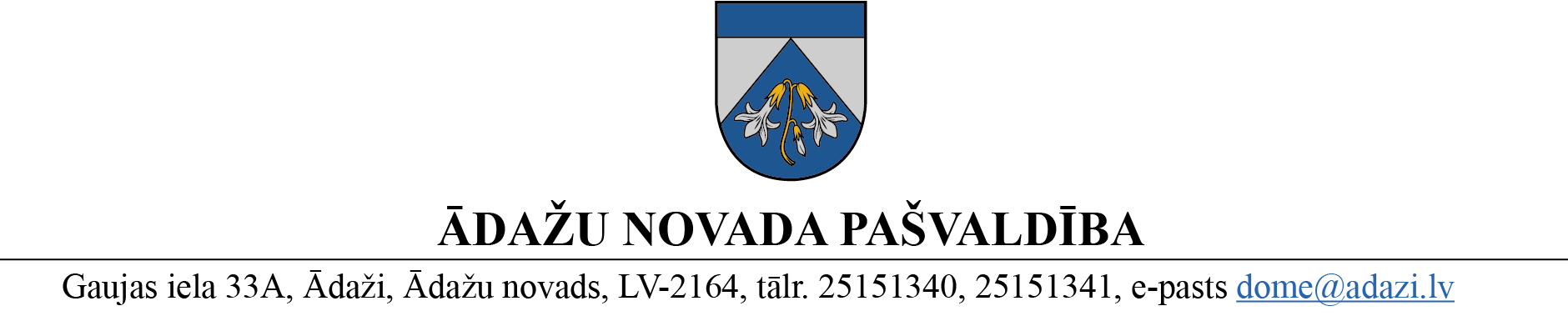 PROJEKTS uz 13.12.2023.Vēlamais izskatīšanas laiks Attīstības komitejā: 13.12.2023.domē: pēc iedzīvotāju priekšlikumu sniegšanas termiņaSagatavotāji un ziņotāji: A.Grikmanis, I.GothardeAPSTIPRINĀTIar Ādažu novada pašvaldības domes 2024. gada ___. janvāra sēdes lēmumu (protokols Nr. __ § __) SAISTOŠIE NOTEIKUMIĀdažos, Ādažu novadā2024. gada ___. janvārī                                                                                           Nr. ___/2024Par reklāmas un citu informatīvo materiālu izvietošanu publiskās vietāsĀdažu novadāIzdoti saskaņā ar Pašvaldību likuma 45. panta otrās daļas 4. punktu, Reklāmas likuma 7. panta  trešo daļu, Ministru kabineta 2012. gada 30. oktobra noteikumu Nr. 732 "Kārtība, kādā saņemama atļauja reklāmas izvietošanai publiskās vietās vai vietās, kas vērstas pret publisku vietu" 28. un 45. punktuVispārīgie jautājumiSaistošie noteikumi nosaka reklāmas izvietošanas, ekspluatācijas, saskaņošanas un demontāžas kārtību publiskās vietās un vietās, kas vērstas pret publisku vietu un citu informatīvo materiālu izvietošanas kārtību Ādažu novada administratīvajā teritorijā.Fiziskām un juridiskām personām (turpmāk - reklāmas devējs) ir tiesības šajos noteikumos noteiktajā kārtībā izvietot reklāmu vai reklāmas objektus, tajā skaitā, interaktīvus digitālos informācijas nesējus (visi kopā un katrs atsevišķi turpmāk – reklāma), priekšvēlēšanu aģitācijas materiālus, kā arī informatīvos materiālus.Par reklāmas, priekšvēlēšanu aģitācijas un informatīvo materiālu saturu, nosaukumu, simboliku, firmu nosaukumu, kā arī preču zīmēs lietoto informāciju (logotipu, simbolizējošo grafisko zīmju, kuros iekļauti burti, vārdi, teikumi, u.tml.) izmantošanu atbild reklāmas devējs.Ir aizliegta patvaļīga reklāmas, informatīvo un priekšvēlēšanu aģitācijas materiālu izvietošana.Reklāmu, priekšvēlēšanu aģitācijas un informatīvos materiālus izvieto pēc Ādažu novada pašvaldības noteiktas nodevas ieskaitīšanas pašvaldības kredītiestādes kontā. Reklāmas izvietošanas pamatprincipiIzvietojot reklāmu, jānodrošina Ādažu novadam raksturīgas arhitektūras un vides saglabāšana, kā arī jāsaglabā konkrētās pilsētvides zonas apbūves raksturs un mērogs, reklāmas nedrīkst aizsegt nozīmīgas un skaistas dabas ainavas parkos un apstādījumos, tās izvietojot, nedrīkst izjaukt ielas kopskatu. Reklāmu atļauts izvietot uz sakoptas un ekspluatācijā pieņemtas ēkas fasādes (fasādei nav bojāts krāsojums (samelnējis, plankumains vai pilnīgi zudis), nav atsegts ārējo konstrukciju pamatmateriāls, nav plaisas, izdrupumi vai apdares materiālu atslāņojumi). Izvietojot reklāmu bez piesaistes zemei:stiprinājuma veids nebojā ēkas nesošās konstrukcijas;maksimāli pieļaujamais reklāmas izvirzījums no būvlaides ir 1,3 m, tās ārējās malas attālums līdz brauktuvei ir ne mazāk par 0,7 m un tā neaizsedz ielas perspektīvi;perpendikulāri fasādei izvietotas reklāmas apakšējo malu izvieto ne zemāk kā 2,2 m no zemes, un neaizņemtais ietves platums ir ne mazāks par 1,5 m;reklāmas objektu ar informāciju “Pārdod” uz žogiem un sētām izvieto uz planšetēm ar maksimālo izmēru 0,6 x 1,2 m;digitālu informācijas nesēju izvieto paralēli ēkas fasādei.Izvietojot reklāmas objektus ar vai bez piesaistes zemei, tie nedrīkst aizsegt skatu uz apdzīvotās vietas panorāmu, aizsargājamiem kultūras pieminekļiem, baznīcām un ielu perspektīvi.Minimālais attālums starp diviem stacionāri izvietotiem reklāmas objektiem ārtelpā vai bloķētām reklāmas stendu grupām ir 50 m, un starp interaktīviem digitāliem informācijas nesējiem 100 m.Projektējot stacionāru reklāmu objektu uz gājēju ietves, tas nedrīkst apgrūtināt gājēju plūsmu, jāievēro vismaz 0,5 m attālums no brauktuves, atstājot gājēju plūsmai vismaz 1,5 m.Aizliegts uzstādīt reklāmu:uz ūdens, tajā skaitā izmantojot peldlīdzekļus (pontonus, plostus, kuģus, laivas, u.tml.); uz tiltiem (konstrukcijām, balstiem, apgaismes stabiem, kā arī aizliegts uz tiem projektēt speciālas konstrukcijas lielformāta reklāmas uzstādīšanai);ielu sarkanajās līnijās;ar skaņas un bākuguņu efektu gaismas iekārtām.Izvietojot digitālu reklāmu, papildus citām noteikumos noteiktajām prasībām jāievēro šādi nosacījumi:aizliegts izmantot strauji mainīgus, mirgojošus, pēkšņus, intensīvus un apžilbinošus gaismas efektus. Ieteicamais minimālais viena attēla rādīšanas laiks ir vismaz 20 sekundes;reklāma nedrīkst izstarot gaismas daudzumu, kas pārsniedz spožumu 5000 cd/m2;reklāma diennakts tumšajā laikā nedrīkst izstarot gaismas daudzumu, kas pārsniedz šo noteikumu 1. pielikumā norādīto spožumu;digitālajiem informācijas nesējiem ir jābūt aprīkotiem ar krēslas sensoriem;reklāmas nedrīkst izstarot gaismu krēslas laikā, t.i., no vakara krēslas iestāšanās līdz rīta krēslas izzušanai;reklāmas aizliegts izvietot vietās, kur ēkas fasāde, uz kuras izvietojama reklāma, atrodas tuvāk par 50 metriem no dzīvojamo māju logiem.Minimālais attālums starp diviem stacionāri izvietotiem reklāmas objektiem, kuru izmērs pārsniedz 3 x 5 m (līdz 15 m2) gar autoceļu A1 Rīga (Baltezers)—Igaunijas robeža (Ainaži)  un tā aizsargjoslā –  500 m. Minimālais attālums starp diviem stacionāri izvietotiem reklāmas objektiem, kuru izmērs pārsniedz 3 m x 5 m (līdz 15 m 2) gar autoceļu P1 Rīga—Carnikava—Ādaži   un tā aizsargjoslā – 500 m.Reklāmu uz žogiem un sētām atļauts izvietot uz laiku līdz vienam kalendāra mēnesim, izņemot:reklāmu, kas izvietota fiziskās vai juridiskās personas uzņēmējdarbības veikšanas vietā un informē par darbības raksturu, darba laiku un citiem saimnieciskās darbības veikšanai nepieciešamajiem datiem (nosaukumu, produkcijas sortimentu, pakalpojumu veidiem);būvizkārtnes, būvtāfeles, bannerus (ne lielākus par 1,5 x 2,5 m), kas informē par konkrētā objekta, pie kura tas atrodas, pārdošanu un izīrēšanu.Valsts aizsargājama kultūras pieminekļa teritorijā reklāmu veids un izvietojums nedrīkst traucēt pieminekļa vizuālo uztveri, pārveidot tā substanci, izjaukt kultūrvēsturiskās vides tēlu, kā arī vērtību kopuma radīto noskaņu. Tādā nekustamajā īpašumā (zemesgabalā vai būvē), kurā atrodas iestāde vai kurā attiecīgā privātpersona veic saimniecisko darbību tieši, izkārtnes vai vairāku izkārtņu kopējais izmērs ir ne vairāk kā 2 kvadrātmetri.Valsts aizsargājama kultūras pieminekļa aizsardzības zonā reklāmu veids un izvietojums nedrīkst traucēt pieminekļa vizuālo uztveri un mazināt tā kultūrvēsturisko vērtību.Slietņus izvieto tikai ja nav iespējams izvietot izkārtni saistībā ar būvi (objekts, kurā tiek veikta saimnieciskā, darbība atrodas pagrabstāvā, pagalmā vai augstāk par 1. stāva līmeni). Slietni izvieto ne tālāk kā 2 m no objekta ieejas. Izvietojot slieteni uz ietves, gājēju plūsmai atstāj vismaz 1,5 m platu joslu.Reklāmas objektu vietas no jauna projektējamos parkos paredz parka projektā, saistībā ar parka plānojuma struktūru un atrašanos pilsētvidē.Pret parku fasādēm atļauts eksponēt afišu stabus.Reklāmas izvietošanu uz pašvaldībai piederoša nekustamā īpašuma jāsaskaņo ar pašvaldības aģentūru “Carnikavas komunālserviss” (turpmāk – Aģentūra).Persona, kas vēlas uzstādīt interaktīvus digitālos informācijas nesējus pašvaldībai piederošā zemes īpašumā (īpašumu saraksts iekļauts šo noteikumu 2. pielikumā):nodrošina pašvaldības informācijas publiskošanu nomas līgumā noteiktā kārtībā;nodrošina atbilstošu komunikāciju pieslēgumu un elektroenerģijas patēriņa skaitītāju uzstādīšanu;slēdz līgumu ar pašvaldību par komunikāciju tīkla uzturēšanu.III. Priekšvēlēšanu aģitācijas materiālu izvietošanaPriekšvēlēšanu aģitācijas materiālu izvietošanai piemērojami šajos notikumos noteiktie reklāmas vai reklāmas objektu izvietošanas nosacījumi reklāmas izmēram, veidam, skaņas efektu ierobežojumiem, izvietojumam atbilstoši videi, ēku un būvju arhitektūrai, kā arī reklāmas ekspluatācijas un demontāžas noteikumi.Pašvaldībai piederošajos īpašumos (tajā skaitā, uz ēkām un autostāvvietās) netiek izvietoti priekšvēlēšanu aģitācijas materiāli un piekabes, uz kuriem izvietota priekšvēlēšanu aģitācijas reklāma. Šis aizliegums neattiecas uz citām personām piederošajiem stacionāriem reklāmas objektiem, kas Ādažu novadā izvietoti uz Noteikumu spēkā stāšanās brīdi, un minētās personas nomā no pašvaldības zemi attiecīgā stenda uzturēšanai. Aizliegts izvietot priekšvēlēšanu aģitācijas materiālus Baltijas jūras līča krasta kāpu aizsargjoslā.IV. Informatīvo paziņojumu izvietošana pašvaldības informatīvajos stendos Pašvaldības informatīvajos stendos izvieto fizisku personu informatīvus paziņojumus formātā no A3 līdz A6 (par pirkšanu–pārdošanu, maiņu, meklēšanu–atrašanu, apmācībām, pakalpojumiem, darba piedāvājumiem, pasākumiem) un to eksponēšanas laiks ir no 14 līdz 28 dienām.Pašvaldības informatīvajos stendos neizvieto priekšvēlēšanu aģitācijas materiālus un reklāmu.Pašvaldības informācijas izvietošanai rezervē ¼ (vienu ceturto daļu) no informatīvā stenda virsmas. Informatīvos paziņojumus un pašvaldības informāciju izvieto Aģentūra.Persona, kura vēlas izvietot informatīvos materiālus uz pašvaldības informatīvajiem stendiem, iesniedz Aģentūrā iesniegumu, paziņojumus (drukātā veidā un atbilstošā skaitā), kā arī norāda izvietošanas termiņu un vietu. Iesniegums un tam pievienotie dokumenti iesniedzami klātienē Stacijas iela 7, Carnikava, Carnikavas pagasts, Ādažu novads, LV-2163, vai arī nosūtāmi ierakstītā sūtījumā.Aģentūra var atteikt izvietot informatīvo paziņojumu, ja tas neatbilst šo noteikumu prasībām vai ja uz informatīvajiem stendiem nav brīvas vietas.V. Atļauju izsniegšanas kārtībaPersona, kura vēlas izvietot reklāmu, priekšvēlēšanu aģitācijas materiālus vai mainīt saskaņoto reklāmas grafisko dizainu, iesniedz Ādažu novada būvvaldē (turpmāk – būvvalde) iesniegumu, pievienojot reklāmas projektu, novietojuma skici un citus normatīvajos aktos noteiktos dokumentus. Persona, kura vēlas turpināt reklāmas izmantošanu pēc atļaujas derīguma termiņa beigām, ne vēlāk kā septiņu darbdienu laikā pirms izsniegtās atļaujas termiņa beigām, iesniedz būvvaldē iesniegumu un reklāmas fotogrāfiju, norādot fotogrāfijas uzņemšanas datumu.Lēmumu par reklāmas un priekšvēlēšanu aģitācijas materiālu izvietošanas atļaujas izsniegšanu pieņem būvvalde. Būvvalde ir tiesīga atteikt izsniegt reklāmas vai priekšvēlēšanu aģitācijas materiālu izvietošanas atļauju, kā arī atcelt izsniegto atļauju:ja reklāmas izvietošana neatbilst konkrētās teritorijas apbūves raksturam un mērogam, kas noteikts spēkā esošajos teritorijas plānojumos;ja reklāmas izvietošana neatbilst ēkas arhitektoniskajam risinājumam vai pielietotie materiāli neatbilst fasādes apdares materiāliem;nav ievērotas šajos noteikumos un citos normatīvajos aktos noteiktās prasības vai arī nav iesniegti normatīvajos aktos noteiktie dokumenti. Būvvalde ir tiesīga pieņemt lēmumu par atteikumu izdarīt grozījumus reklāmas izvietošanas atļaujā saistībā ar reklāmas grafiskā dizaina maiņu, ja reklāmas projektā nav ievērotas šajos noteikumos un citos normatīvajos aktos noteiktās prasības vai arī nav iesniegti normatīvajos aktos noteiktie dokumenti.Ja izvietojot reklāmu ar piesaisti zemei radušās domstarpības par tās izvietojuma atbilstību saskaņotajam projektam, reklāmas devējam vai būvvaldei ir tiesības pieprasīt faktisko uzmērījumu dabā. Uzmērījumus ir tiesīgi veikt komersanti vai fiziskas personas, kas normatīvajos aktos noteiktajā kārtībā ir saņēmušas licenci veikt mērniecības darbus. VI. Reklāmas ekspluatācijas un demontāžas kārtībaReklāmas devējs ir tiesīgs izvietot reklāmu uz atļaujā noteikto termiņu tikai pēc atļaujas saņemšanas, atļaujā noteikto nosacījumu izpildes, nodevas samaksas, izņemot attiecībā uz pašvaldības īpašumiem, kur pēc reklāmas devējam šajā punktā noteikto nosacījumu izpildes reklāmas izvietošana jāsaskaņo ar Aģentūru.Reklāmas devējs ir atbildīgs par reklāmas objektu konstrukciju drošību un elektroinstalācijas pieslēguma atbilstību spēkā esošajām normām, kā arī tās uzturēšanu tehniski un vizuāli labā stāvoklī.Reklāmas devējam pēc reklāmas izvietošanas termiņa beigām, vai ja reklāma bojāta dabas stihiju rezultātā, 5 dienu laikā jāveic reklāmas demontāža, reklāmas izvietošanas vietas sakārtošana (fasādes krāsojums, labiekārtojums, pamatu demontāža, utt.). Personai 5 dienu laikā rakstiski jāpaziņo būvvaldei par reklāmas demontāžu.Būvvalde izskata jautājumu par reklāmas demontāžu:ja reklāma netiek uzturēta labā tehniskā un vizuālā stāvoklī;ja beidzies reklāmas izvietošanas termiņš un nav izpildīti šo noteikumu 38. vai 39. punkta noteikumi;ja reklāma uzstādīta bez saskaņota projekta vai neatbilstoši saskaņotajam projektam;ja izvietotās reklāmas izsniegtajā atļaujā noteiktajā termiņā nav novērsti tajā norādītie trūkumi;ja nav samaksāta termiņā nodeva par reklāmas izvietošanu;ja saskaņā ar šiem noteikumiem reklāmas devējs neveic reklāmas demontāžu.Ja viena mēneša laikā no būvvaldes brīdinājuma nosūtīšanas reklāma netiek demontēta, būvvalde ir tiesīga veikt pasākumus reklāmas demontāžai. Izdevumus par reklāmas demontāžu un uzglabāšanu sedz reklāmas devējs.VII. Administratīvā atbildība Administratīvā atbildība par šajos noteikumos minētajiem pārkāpumiem iestājas, ja pēc pārkāpuma rakstura nav paredzēta administratīvā atbildība attiecīgo nozaru regulējošos likumos.Ja ārējos normatīvajos aktos par attiecīgajiem pārkāpumiem nav paredzēts cits sods, par šo noteikumu pārkāpumiem piemēro:4. un 5. punkta pārkāpuma gadījumā fiziskām personām piemēro brīdinājumu vai naudas sodu līdz piecdesmit naudas soda vienībām, juridiskajām personām līdz simts naudas soda vienībām;6. - 21. punkta pārkāpuma gadījumā fiziskām personām piemēro brīdinājumu vai naudas sodu līdz piecdesmit naudas soda vienībām, juridiskajām personām līdz simts naudas soda vienībām;23. -2 6. punkta pārkāpuma gadījumā fiziskām personām piemēro brīdinājumu vai naudas sodu līdz piecdesmit naudas soda vienībām, juridiskajām personām līdz simts naudas soda vienībām;38. - 40. punkta pārkāpuma gadījumā fiziskām personām piemēro brīdinājumu vai naudas sodu līdz piecdesmit naudas soda vienībām, juridiskajām personām līdz septiņdesmit naudas soda vienībām.Šo noteikumu ievērošanas kontroli un administratīvā pārkāpuma procesu par pārkāpumiem līdz administratīvā pārkāpuma lietas izskatīšanai veic Ādažu novada pašvaldības policija. Administratīvo pārkāpumu lietas izskata Ādažu novada pašvaldības Administratīvā komisija.VIII. Lēmumu apstrīdēšanas un pārsūdzēšanas kārtībaBūvvaldes lēmumus var apstrīdēt pašvaldības Administratīvo aktu strīdu komisijā.Administratīvo aktu strīdu komisijas lēmumu var pārsūdzēt Administratīvajā rajona tiesā Administratīvā procesa likumā noteiktajā kārtībā.IX. Noslēguma jautājumsAr šo noteikumu spēkā stāšanos spēku zaudē Ādažu novada pašvaldības 2022. gada 25. maija saistošie noteikumi Nr. 47/2022 “Par reklāmas un citu informatīvo materiālu izvietošanu publiskās vietās Ādažu novadā”.Pašvaldības domes priekšsēdētāja 						K. Miķelsone1. pielikums Ādažu novada pašvaldības 2024. gada __. janvāra saistošajiem noteikumiem Nr. __/2024Digitālās reklāmas spožuma maksimālās vērtības diennakts tumšajā laikā2. pielikumsĀdažu novada pašvaldības 2024. gada ___. janvāra saistošajiem noteikumiem Nr. __/2024Interaktīvo digitālo informācijas nesēju uzstādīšanas vietasĀdažu novada pašvaldības īpašumi, kuros uzstādāmi interaktīvie digitālie informācijas nesēji:Tirgus laukums, Ādaži, Ādažu pagasts, Ādažu novads (kadastra numurs 80440070364);Ādažu sākumskolas apkārtne, Ādaži, Ādažu pagasts, Ādažu novads (kadastra numurs 80440070385).Līgo laukums, Ādaži, Ādažu pagasts, Ādažu novads (kadastra numurs 80440070411).PSIA “Ādažu slimnīca” ēkai piegulošā teritorija, Ādaži, Ādažu pagasts, Ādažu novads (kadastra numurs 80440070361).Vējupes peldvietas apkārtne, Ādaži, Ādažu pagasts, Ādažu novads (kadastra numurs 80440080203).Sporta centra apkārtne, Ādaži, Ādažu pagasts, Ādažu novads (kadastra numurs 80440080192).Ūdensrožu parks, Kadaga, Ādažu pagasts, Ādažu novads (kadastra numurs 80440050102).“Kadagas centrs”, Kadaga, Ādažu pagasts, Ādažu novads (kadastra numurs 80440050105).Teritorija pie Baltezera kapiem, Baltezers, Ādažu pagasts, Ādažu novads (kadastra numurs 80440130270).Peldvietas apkārtne, Alderi, Ādažu pagasts, Ādažu novads (kadastra numurs 80440140253).Garkalnes olimpiskā centra apkārtne, Garkalne, Ādažu pagasts, Ādažu novads (kadastra numurs 80440120434 vai 80440120185).Sabiedriskā transporta pieturvietas Ādažu novadā.Gaujas iela 3, Ādaži, Ādažu pagasts, Ādažu novads (kadastra numurs 80440070328).Kalmju iela 2, Carnikava, Carnikavas pagasts, Ādažu novads (kadastra numurs 80520051416).Laivu iela, Carnikava, Carnikavas pagasts, Ādažu novads (kadastra numurs 80520040767).Paskaidrojuma rakstsĀdažu novada pašvaldības 2024. gada __. janvāra saistošajiem noteikumiem Nr.__/2024 “Par reklāmas un citu informatīvo materiālu izvietošanu publiskās vietās Ādažu novadā”Pašvaldības domes priekšsēdētāja       				K. MiķelsoneNr.p.k.Digitālā ekrāna laukums, m2Atrašanās vieta un izstarotās gaismas daudzumsAtrašanās vieta un izstarotās gaismas daudzumsAtrašanās vieta un izstarotās gaismas daudzumsNr.p.k.Digitālā ekrāna laukums, m2Ārpus apdzīvotas vietas, cd/m2Ciema teritorijā, cd/m2Pilsētā, cd/m21.līdz 0,45075010002.no 0,41 līdz 2305007503.no 2,01 līdz 5203005004.no 5,01 līdz 10152003005.no 10,01 līdz 2001502006.no 20,01 līdz 5001001507.no 50,01 līdz 1000751008.virs 10001025Paskaidrojuma raksta sadaļas un norādāmā informācijaMērķis un nepieciešamības pamatojumsSaistošo noteikumu (turpmāk - Noteikumi) izdošanas mērķis ir noteikt reklāmas izvietošanas pamatprincipus, reklāmas projektu izskatīšanas un saskaņošanas, kā arī tās ekspluatācijas un demontāžas kārtību, un kārtību, kādā pašvaldība izvieto informatīvos paziņojumus un priekšvēlēšanu aģitācijas materiālus publiskās vietās un vietās, kas vērstas pret publisku vietu Ādažu novadā.Vienlaikus tiek atzīti par spēku zaudējušiem pašvaldības 2022. gada 25. maija saistošie noteikumi Nr. 47/2022 “Par reklāmas un citu informatīvo materiālu izvietošanu publiskās vietās Ādažu novadā” (turpmāk – Noteikumi Nr. 47/2022).01.01.2023. stājās spēkā Pašvaldību likums, un spēku zaudēja likums "Par pašvaldībām". Pašvaldību likuma Pārejas noteikumu 6. punktā noteikts, ka pašvaldības dome izvērtē uz likuma "Par pašvaldībām" normu pamata izdoto saistošo noteikumu atbilstību Pašvaldību likumam un līdz 30.06.2024. izdod jaunus saistošos noteikumus atbilstoši Pašvaldību likumā ietvertajam pilnvarojumam.Lai Noteikumi Nr. 47/2022 atbilstu jaunajam normatīvajam regulējumam, tie jāizdod no jauna.Saskaņā ar Pašvaldību likuma 45. panta otrās daļas 4. punktu dome ir tiesīga paredzēt administratīvos sodus par saistošo noteikumu pārkāpšanu, ja likumos nav noteikts citādi, jautājumā par reklāmas un informatīvo materiālu izvietošanu publiskās vietās un vietās, kas vērstas pret publisku vietu. Atbilstoši Reklāmas likuma 7. panta trešajai daļai, pašvaldībai, ievērojot šā likuma un citu normatīvo aktu noteikumus reklāmas jomā, ir tiesības izdot saistošos noteikumus par reklāmas izvietošanu publiskās vietās un vietās, kas vērstas pret publisku vietu, paredzot ierobežojumus reklāmas izmēram, veidam, gaismas un skaņas efektiem atbilstoši videi, ēku un būvju arhitektūrai, kā arī nosakot vietas, kurās aizliegta atsevišķu preču, preču grupu vai pakalpojumu reklāmas izplatīšana.Ministru kabineta 2012. gada 30. oktobra noteikumu Nr. 732 “Kārtība, kādā saņemama atļauja reklāmas izvietošanai publiskās vietās vai vietās, kas vērstas pret publisku vietu” 28. punkta izpratnē pašvaldība ir tiesīga savā administratīvajā teritorijā izvietot afišu stabus un stendus. Pašvaldība saistošajos noteikumos nosaka afišu stabu un stendu izmantošanas kārtību. Šo noteikumu 45. pants paredz, ka kārtību, kādā veicama reklāmas vai reklāmas objektu izvietošanas uzraudzība un kontrole, pašvaldība ir tiesīga noteikt saistošajos noteikumos.Izvērtējot Noteikumus Nr.47/2022, secināms, ka tajos noteiktā kārtība kopumā atbilst Pašvaldību likumam, jauna regulējuma pieņemšana nav lietderīga un nepieciešama, Noteikumos nepieciešams iestrādāt tikai atsevišķas izmaiņas.Iepriekšējā regulējumā tiek veikti redakcionāli precizējumi.Noteikumi tiek papildināti ar 8.4. apakšpunktu, kas nosaka prasības reklāmas objekta ar informāciju “Pārdod” uzstādīšanai.Atšķirībā no iepriekšējā regulējuma, Noteikumi vairs neparedz, ka projektējot stacionāru reklāmas objektu ielu sarkanajās līnijās, ja to pieļauj esošās apakšzemes inženierkomunikācijas, atdalošajā zaļajā zonā starp brauktuvi un gājēju ietvi jāievēro vismaz 0,5 m attālums līdz brauktuvei. Kā arī, ka ielu sarkanajās līnijās aizliegta reklāmas objektu izvietošana ar betona pamatiem, kuru izmēri plānā ir lielāki par 0,7 x 0,5 m un ieguldīšanas dziļums vairāk par 1 m. Ielu sarkanajās līnijās nevar atrasties no jauna skaņojamas reklāmas, jo tās paredzētas inženierkomunikāciju izbūvei. Šo (sarkano līniju) aizņemšana ar reklāmām (ar vai bez pamatiem) apgrūtina teritorijas uzturēšanu, kopšanu un to personu, kas neievēro noteiktos attālumus saukšanu pie atbildības.Noteikumi vairs neparedzēs, ka ir aizliegts uzstādīt reklāmu uz žogiem un sētām visu ciemu robežās, jo šis punkts ir pretrunā ar Noteikumu punktu, kas reglamentēja nosacījumus, pie kādiem šīs reklāmas uz žogiem un sētām var uzstādīt (jaunā regulējuma 16. punkts).Jaunais regulējums papildināts ar nosacījumiem digitālu reklāmu izvietošanai. Pašvaldībā ir saņemtas iedzīvotāju sūdzības, kurās norādīts, ka daži reklāmas un dekoratīvie gaismas objekti ir pārāk spilgti un diennakts tumšajā laikā iespīd viņu dzīvojamo māju logos. SN Nr. 47/2022 nenosaka ierobežojumus gaismas objektu izvietošanai un spilgtumam. Līdz ar to jaunajos saistošajos noteikumos tiks noteikts, ka gaismu izstarojoši objekti (reklāmas) reklāmas nedrīkst izstarot gaismu krēslas laikā, t.i., no vakara krēslas iestāšanās līdz rīta krēslas izzušanai, kā arī reklāmas aizliegts izvietot vietās, kur ēkas fasāde, uz kuras izvietojama reklāma, atrodas tuvāk par 50 metriem no dzīvojamo māju logiem.Noteikumos tiek precizētas korespondējošās tiesību normas, par kuru pārkāpšanu paredzēta administratīvā atbildība, atsevišķi nodalot atbildību par Noteikumu katru pārkāpumu, kā arī nosakot minimālo un maksimālo soda apmēru.Citas būtiskas izmaiņas līdzšinējā regulējumā netiek veiktas.Fiskālā ietekme un pašvaldības budžetu Precīzu fiskālo ietekmi uz pašvaldības budžetu noteikt nevar. Tā kā Noteikumi paredz arī administratīvo atbildību par to neievērošanu, budžetā var rasties ieņēmumi no Noteikumos paredzētajiem administratīvajiem sodiem.Citas budžeta pozīcijas pašvaldībai netiks ietekmētas, jo nav nepieciešama jaunu institūciju vai darba vietu izveide vai esošo institūciju kompetences paplašināšanu, lai nodrošinātu Noteikumu izpildi.Sociālā ietekme, ietekme uz vidi, iedzīvotāju veselību, uzņēmējdarbības vidi pašvaldības teritorijā, kā arī uz konkurenciSociālā ietekme – nav attiecināms.Ietekme uz vidi – noteikumiem būs labvēlīga ietekme, jo reklāmu izvietošanas regulējums nodrošinās Ādažu novadam raksturīgas arhitektūras un vides saglabāšanu, kā arī saglabās konkrētās pilsētvides zonas apbūves raksturu un mērogu. Reklāmas neaizsegs nozīmīgas un skaistas dabas ainavas parkos un apstādījumos, tās izvietojot, netiks izjaukts ielas kopskats. Noteikumiem nav ietekmes uz iedzīvotāju veselību. Noteikumi neietekmē uzņēmējdarbības vidi pašvaldības teritorijā. Ietekme uz konkurenci – nav ietekmes uz konkurenci.Ietekme uz administratīvajām procedūrām un to izmaksām Institūcijas un amatpersonas, pie kurām persona var vērsties Noteikumu piemērošanā, ir Ādažu novada būvvalde. Par Noteikumu neievērošanu persona var vērsties Ādažu novada pašvaldības policijā, kas veic Noteikumu ievērošanas kontroli un administratīvā pārkāpuma procesu par pārkāpumu līdz administratīvā pārkāpuma lietas izskatīšanai.Noteikumu projekts neskar citas administratīvās procedūras un nemaina privātpersonām veicamās darbības līdzšinējo kārtību.Administratīvā pārkāpuma lietas izskata pašvaldības Administratīvā komisija. Administratīvās komisijas lēmumus var pārsūdzēt tiesā Administratīvā procesa likumā noteiktajā kārtībā. Paredzētās administratīvo procedūru izmaksas – nav attiecināms. Administratīvā komisija, nosakot administratīvā soda veidu un mēru, ņem vērā izdarītā pārkāpuma raksturu, pie atbildības saucamās personas vecumu, personību, mantisko stāvokli, pārkāpuma izdarīšanas apstākļus, atbildību mīkstinošos un pastiprinošos apstākļus.Administratīvais sods paredzēts ar mērķi atturēt personas, kuras Ādažu novada administratīvajā teritorijā izvieto reklāmas, no pārkāpumu izdarīšanas un aizstāvēt pārējo iedzīvotāju tiesības dzīvot skaistā un drošā vidē. Ietekme uz pašvaldības funkcijām un cilvēkresursiemNoteikumu izpildei nav nepieciešams veidot pašvaldības jaunas institūcijas, darba vietas vai paplašināt esošo institūciju kompetenci. Noteikumi izstrādāti, pamatojoties uz Pašvaldību likuma 45. panta otrās daļas 4. punktu, Reklāmas likuma 7. panta  trešo daļu, Ministru kabineta 2012. gada 30. oktobra noteikumu Nr. 732 "Kārtība, kādā saņemama atļauja reklāmas izvietošanai publiskās vietās vai vietās, kas vērstas pret publisku vietu" 28. un 45. punktu.Informācija par izpildes nodrošināšanuĀdažu novada būvvalde izsniedz atļaujas reklāmas izvietošanai. Ādažu novada pašvaldības policija veic Noteikumu ievērošanas kontroli un administratīvā pārkāpuma procesu par pārkāpumu līdz administratīvā pārkāpuma lietas izskatīšanai. Administratīvā pārkāpuma lietas izskata pašvaldības Administratīvā komisija. Visas iepriekš minētās institūcijas jau darbojas pašvaldībā, papildus administratīvais resurss noteikumu darbības nodrošināšanai netiks piesaistīts. Nav paredzēta jaunu institūciju izveide vai esošo likvidācija, reorganizācija. Izpildei nepieciešami resursi tiek paredzēti pašvaldības budžeta ietvaros.Prasību un izmaksu samērīgums pret ieguvumiem, ko sniedz mērķa sasniegšanaNoteikumu mērķis ir noteikt reklāmas izvietošanas, ekspluatācijas, saskaņošanas un demontāžas kārtību publiskās vietās un vietās, kas vērstas pret publisku vietu un citu informatīvo materiālu izvietošanas kārtību Ādažu novada administratīvajā teritorijā, kā arī noteikt administratīvo atbildību par šo Noteikumu pārkāpšanu.Noteikumu pieņemšana ļauj pašvaldībai īstenot uzraudzību un kontroli par Noteikumu ievērošanu. Mērķa sasniegšanai ir noteiktas samērīgas prasības, kā arī samērīga atbildība par Noteikumu neievērošanu.Pašvaldības izraudzītie līdzekļi ir leģitīmi un rīcība ir atbilstoša augstākstāvošiem normatīviem aktiem. Izstrādes gaitā veiktās konsultācijas ar privātpersonām un institūcijāmNoteikumu izstrādes procesā nav notikušas konsultācijas ar sabiedrības pārstāvjiem.Konsultācijām tika izmantots šāds sabiedrības līdzdalības veids: atbilstoši Pašvaldību likuma 46. panta trešajā daļā noteiktajai kārtībai, pēc Noteikumu izskatīšanas domes Attīstības komitejā, to projekts tika publicēts pašvaldības oficiālajā tīmekļvietnē www.adazunovads.lv, kā arī informācija par projektu tika publicēta sociālā tīkla Facebook pašvaldības kontā, lai sasniegtu mērķgrupu, kā arī noskaidrotu pēc iespējas plašākas sabiedrības viedokli.Publikācijā noteiktajā termiņā – no 2023. gada 15. decembra līdz 2. janvārim iedzīvotāju priekšlikumi par Noteikumu projektu netika/tika saņemti. Cita veida saziņa un konsultācijas nav notikušas.